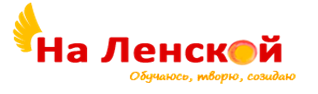 Информационное письмоУважаемые коллеги, 30-31 октября 2019 г. в ГБУ ДО ДДЮТ «На Ленской» (ул. Ленская, дом 2, корп.2) будет проходить V (юбилейный) открытый городской Слёт педагогов дополнительного образования.Участники Слёта: педагоги дополнительного образования ОДОД и УДО.В программе Слёта:30 октября 2019 г.научно-практическая конференция «Развитие дополнительного образования: эффективные практики»,практическая сессия «Выбор профессионалов». 31 октября 2019 г.мастер-классы педагогов-лидеров,творческий подарок участникам Слёта к юбилею: «Бал на Ленской».В течение 2-х дней работы Слёта открыты:музей «История детского движения Красногвардейского района»,библиотека ГБУ ДО ДДЮТ «На Ленской»,выставка методических разработок и издательской продукции «Есть имена, и есть такие даты», посвященная 75-летию Победы в Великой Отечественной войне 1941-1945 гг.,выставка-презентация творческих работ педагогов города по направлению: текстиль,оn-line трансляция некоторых мероприятий Слёта.Условия участия в СлётеС 17 сентября по 25 октября 2019 года будет открыта электронная регистрация участников Слёта по ссылке: https://docs.google.com/forms/d/e/1FAIpQLSf-9uKmrcjhHMlyPtwNQmy_rnNq_p0lDB84lPwIsh5tvs0x_g/viewform?usp=sf_link Формы участия в СлётеВыступление на пленарном заседании «Развитие дополнительного образования: эффективные практики» (до 10 мин.). Тезисы выступления высылаются Вакуленко Любови Михайловне по адресу vlm-ddut32@mail.ru до 10 октября 2019 г. Тел. 8-952-216-05-32.К выступлению приглашаются педагоги-победители городского проекта «Педагогические практики».Проведение мастер-класса для педагогов (45 мин.). Темы мастер-классов высылаются по адресу agneshkamax@mail.ru Максимовой Агнии Александровне до 10 октября 2019 г. Тел. 8-951-663-21-83.Темы мастер-классов отбираются организаторами Слёта согласно шести направленностям работы дополнительного образования. Организаторы Слёта оставляют за собой право отказать педагогу в проведении мастер-класса, если будет много предложений в какой-либо из направленностей.Участие в выставке методических разработок и издательской деятельности «Есть имена, и есть такие даты», посвященной 75-летию Победы в Великой Отечественной войне 1941 – 1945 гг. Регистрация на участие в выставке будет проводиться с 1 по 10 октября 2019 г. по ссылке https://docs.google.com/forms/d/e/1FAIpQLSeIo2UxiWtuktoogUYMWmmrZhQOyvyj0j0zk71F0s_I-PPfhA/viewform?usp=sf_link. Необходимым условием является предоставление как печатного, так и электронного варианта продукции. Методические разработки, издательская продукция на выставку предоставляются не позднее 28 октября 2019 года с 10:00 до 18:00 ежедневно, кроме субботы и воскресенья, в ГБУ ДО ДДЮТ «На Ленской» (м. «Ладожская», ул. Ленская, дом 2, корп.2, каб. №19, библиотека). Работы принимает заведующий библиотекой Болденкова Антонина Андреевна, тел. 8-904-646-14-13.Участие в творческом вечере «Бал на Ленской». Участниками бала могут стать: педагоги дополнительного образования, хореографы, музыканты, художники, организаторы праздников, руководители творческих коллективов, представители администрации.Чтобы стать участником бала необходимо c 1 по 20 сентября 2019 г. зарегистрироваться по ссылке: https://forms.gle/Q8NF9YQCbYknBJ7X8, оповестив организаторов о своих творческих способностях (танцевальных, музыкальных, художественных, артистических). Для подготовки танцевальной программы участникам необходимо будет посетить три общие репетиции, которые пройдут в ГБУ ДО ДДЮТ «На Ленской» 5, 19 и 26 октября 2019 г. Непосредственное разучивание танцевальной программы будет происходить в удобном для участников режиме по видеозаписи, которую предоставят организаторы бала. Поэтому для удобства разучивания желательно, чтобы участники имели свою пару (при этом принадлежность партнера к системе дополнительного образования необязательна). Прочие организационные вопросы будут обсуждаться участниками бала на общих встречах.Чтобы стать гостем бала, необходимо с 10 до 20 октября зарегистрироваться по ссылке: https://forms.gle/c8wV5mbeLRpoQr4K6, а также прибыть на бал в надлежащей форме одежды: для дам – это вечерние или бальные платья, для кавалеров – костюм или брюки с рубашкой.Все вопросы по организации V открытого городского слёта педагогов дополнительного образования можно задать куратору слёта Вакуленко Любовь Михайловна, заместитель директора по организационно-методической работе ГБУ ДО ДДЮТ «На Ленской», по телефонам: 246-04-63, 8-952-216-05-32;e-mail: vlm-ddut32@mail.ru